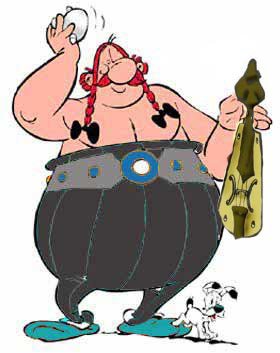 Συμπληρώνω τις ονομασίες από τα βασικά μέρη του κυττάρου....ζωικό........ κύτταρο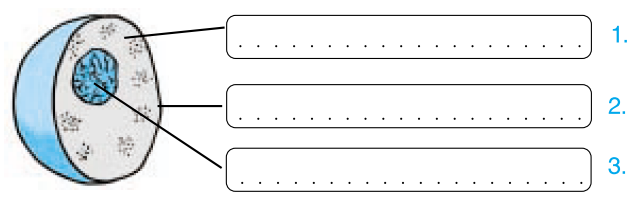 Συμπληρώνω τις ονομασίες από τα βασικά μέρη του κυττάρου.....φυτικό...... κύτταρο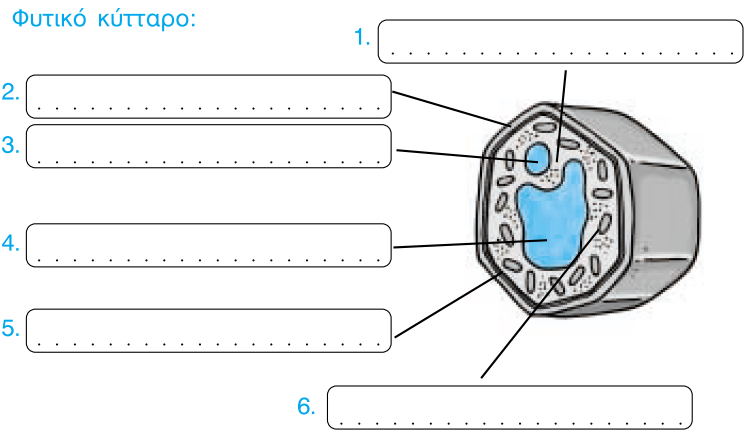 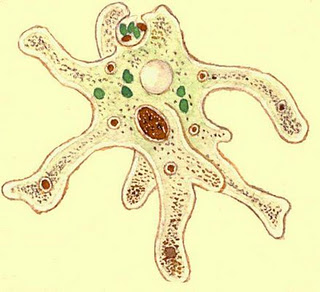 Όταν ένας οργανισμός αποτελείται από ένα μόνο κύτταρο ονομάζεται ..μονοκύτταρος................. οργανισμός ενώ αν αποτελείται από πληθώρα κυττάρων ..πολυκύτταρος....... οργανισμός.Ποια είναι τα 6 βασικά χαρακτηριστικά που έχουν τα έμβια;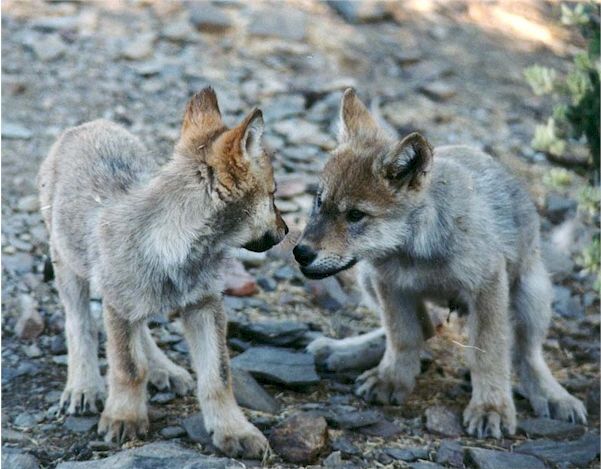 